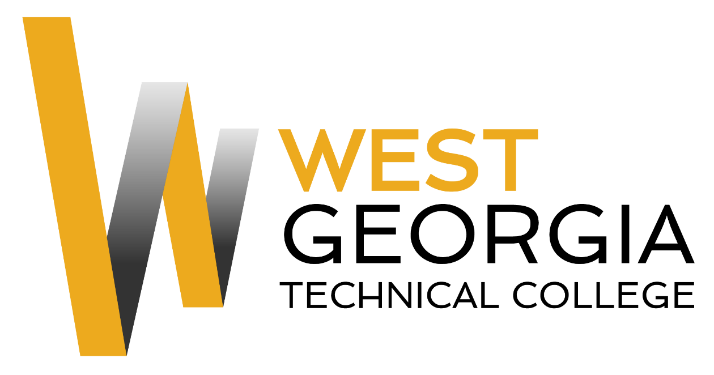 Job AnnouncementPosition:  		Federal Work Study/Student Worker  Location:  			All Campuses Department: 		Information TechnologyReports to: 		Technical Support SpecialistNature of Duties:   The Federal Work Study will assist with software or hardware problems when able to do so, or refer users to specified technical support personnel for help.  Help keep the computer labs organized and tidy.  Greet students, answer the telephone, retrieve and open mail, shred documents, make copies, scan documents, file, keep printers and copiers stocked and other duties as assigned.Minimum Qualifications:  Be enrolled as a student at West Georgia Technical CollegeCompleted a FAFSA and be identified as being eligible for federal aidComplete a Federal Work-Study Employment Application available on-line at:                                  WGTC Job Center-Student EmploymentPreferred Qualifications:Possess knowledge of cabling and troubleshooting computer hardware and software problems/imaging computersOrganizational skillsOral and written communication skillsAbility to take and follow direction from supervisorAbility to demonstrate proper phone techniques and etiquette with the ability to multi-taskProficient use of Microsoft Word, Excel, and OutlookExperience working with customers on the phone, via e-mail, and in personAbility to lift (up to 20lbs), bend and stoop on a regular basis Ability to break larger tasks into manageable smaller tasks;Salary/Benefits:   $10.00 per hour; no benefitsMethod of Application: Interested candidates must complete electronic application process at                 WGTC Job Center-Student Employment  Student Worker will be contacted by Supervisor for interviews.Employment Policy: The Technical College System of Georgia and West Georgia Technical College do not discriminate on the basis of race, color, creed, national or ethnic origin, gender, religion, disability, age, political affiliation or belief, disabled veteran, veteran of the Vietnam Era, or citizenship status (except in those special circumstances permitted or mandated by law) in educational programs, activities, admissions or employment. All applicants will be considered; however, only selected applicants may be interviewed.  Approval of employment does not constitute a contract.  Continued employment is contingent upon job performance and funding.